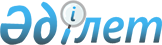 О районном бюджете Илийского района на 2014-2016 годы
					
			Утративший силу
			
			
		
					Решение Илийского районного маслихата Алматинской области от 21 декабря 2013 года N 27-125. Зарегистрировано Департаментом юстиции Алматинской области 30 декабря 2013 года N 2539. Утратило силу решением Илийского районного маслихата Алматинской области от 30 июля 2015 года № 47-223
      Сноска. Утратило силу решением Илийского районного маслихата Алматинской области от 30.07.2015 № 47-223 (вступает в силу с момента опубликования).

      Примечание РЦПИ.

      В тексте документа сохранена пунктуация и орфография оригинала.
      В соответствии с пунктом 2 статьи 9 Бюджетного кодекса Республики Казахстан от 4 декабря 2008 года, с подпунктом 1) пункта 1 статьи 6 Закона Республики Казахстан "О местном государственном управлении и самоуправлении в Республике Казахстан" от 23 января 2001 года Илийский районный маслихат РЕШИЛ:
      1. Утвердить бюджет Илийского района на 2014-2016 годы согласно приложениям 1, 2, 3 соответственно, в том числе на 2014 год в следующих объемах:
      1) доходы 64 164 123 тысячи тенге, в том числе:
      налоговые поступления 53 381 706 тысяч тенге;
      неналоговые поступления 52 276 тысяч тенге;
      поступления от продажи основного капитала 293 100 тысяч тенге;
      поступления трансфертов 10 437 041 тысячи тенге, в том числе:
      целевые текущие трансферты 3 701 823 тысячи тенге;
      целевые трансферты на развитие 6 735 218 тысяч тенге;
      2) затраты 65 854 679 тысяч тенге, в том числе:
      бюджетные изъятия 48 988 034 тысяч тенге;
      3) чистое бюджетное кредитование 50 126 тысяч тенге, в том числе:
      бюджетные кредиты 63 324 тысячи тенге;
      погашение бюджетных кредитов 13 198 тысяч тенге;
      4) сальдо по операциям с финансовыми активами 0 тенге;
      5) дефицит (профицит) бюджета (-) 1 740 682 тысячи тенге;
      6) финансирование дефицита (использование профицита) бюджета 1 740 682 тысяч тенге.
      Сноска. Пункт 1 в редакции решения Илийского районного маслихата Алматинской области от 24.11.2014 N 40-187 (вводится в действие с 01.01.2014).


      2. Утвердить резерв местного исполнительного органа района на 2014 год в сумме 18 804 тысяч тенге.
      3. Утвердить перечень местных бюджетных программ, не подлежащих секвестрованию в процессе исполнения районного бюджета на 2014 год согласно приложению 4.
      4. Настоящее решение вводится в действие с 1 января 2014 года. Районный бюджет Илийского района на 2014 год
      Сноска. Приложение 1 в редакции решения Илийского районного маслихата Алматинской области от 24.11.2014 N 40-187 (вводится в действие с 01.01.2014).

 Районный бюджет Илийского района на 2015 год Районный бюджет Илийского района на 2016 год Перечень бюджетных программ на 2014 год, не подлежащих
секвестру процессе исполнение бюджета района
					© 2012. РГП на ПХВ «Институт законодательства и правовой информации Республики Казахстан» Министерства юстиции Республики Казахстан
				
      Председатель сессии

А. Исаев

      Секретарь районного маслихата

Е. Турымбетов

      СОГЛАСОВАНО:

      Руководитель государственного

      учреждения "Отдел экономики

      и бюджетного планирования

      Илийского района"

Елеусизова Гульнар Таутаевна
Приложение 1
утвержденное решением маслихата
Илийского района от 21 декабря
2013 года N 27-125 "О районном
бюджете Илийского района на
2014-2016 годы"
Категория
Категория
Категория
Категория
Категория
Сумма
(тысяч
тенге)
Класс
Класс
Класс
Класс
Сумма
(тысяч
тенге)
Подкласс
Подкласс
Подкласс
Сумма
(тысяч
тенге)
Специфика
Специфика
Сумма
(тысяч
тенге)
Наименование
Сумма
(тысяч
тенге)
I. Доходы
64164123
1
Налоговые поступления
53381706
03
Социальный налог
1250227
1
Социальный налог
1250227
04
Налоги на собственность
2288683
1
Hалоги на имущество
1743500
3
Земельный налог
56900
4
Hалог на транспортные средства
484483
5
Единый земельный налог
3800
05
Внутренние налоги на товары, работы и услуги
49783066
2
Акцизы
49710966
3
Поступления за использование природных и
других ресурсов
8200
4
Сборы за ведение предпринимательской и
профессиональной деятельности
57700
5
Налог на игорный бизнес
6200
07
Прочие налоги
500
1
Прочие налоги
500
08
Обязательные платежи, взимаемые за совершение
юридически значимых действий и (или) выдачу
документов уполномоченными на то
государственными органами или должностными
лицами
59230
1
Государственная пошлина
59230
2
Неналоговые поступления
52276
01
Доходы от государственной собственности
15176
5
Доходы от аренды имущества, находящегося в
государственной собственности
15176
04
Штрафы, пени, санкции, взыскания, налагаемые
государственными учреждениями, финансируемыми
из государственного бюджета, а также
содержащимися и финансируемыми из бюджета
(сметы расходов) Национального Банка
Республики Казахстан
29500
1
Штрафы, пени, санкции, взыскания, налагаемые
государственными учреждениями, финансируемыми
из государственного бюджета, а также
содержащимися и финансируемыми из бюджета
(сметы расходов) Национального Банка
Республики Казахстан, за исключением
поступлений от организаций нефтяного сектора
29500
06
Прочие неналоговые поступления
7600
1
Прочие неналоговые поступления
7600
3
Поступления от продажи основного капитала
293100
03
Продажа земли и нематериальных активов
293100
1
Продажа земли
293100
4
Поступления трансфертов 
10437041
02
Трансферты из вышестоящих органов
государственного управления
10437041
2
Трансферты из областного бюджета
10437041
Функциональная группа
Функциональная группа
Функциональная группа
Функциональная группа
Функциональная группа
Функциональная группа
Сумма
(тысяч
тенге)
Функциональная подгруппа
Функциональная подгруппа
Функциональная подгруппа
Функциональная подгруппа
Функциональная подгруппа
Сумма
(тысяч
тенге)
Администратор бюджетных программ
Администратор бюджетных программ
Администратор бюджетных программ
Администратор бюджетных программ
Сумма
(тысяч
тенге)
Программа
Программа
Программа
Сумма
(тысяч
тенге)
Подпрограмма
Подпрограмма
Сумма
(тысяч
тенге)
Наименование
Сумма
(тысяч
тенге)
ІІ. Затраты
65854679
01
Государственные услуги общего характера
537115
1
Представительные, исполнительные и другие
органы, выполняющие общие функции
государственного управления
493887
112
Аппарат маслихата района (города
областного значения)
16105
001
Услуги по обеспечению деятельности
маслихата района (города областного
значения)
14005
003
Капитальные расходы государственного
органа 
2100
122
Аппарат акима района (города областного
значения)
230672
001
Услуги по обеспечению деятельности акима
района (города областного значения)
96887
003
Капитальные расходы государственного
органа
133785
123
Аппарат акима района в городе, города
районного значения, поселка, села,
сельского округа
247110
001
Услуги по обеспечению деятельности акима
района в городе, города районного
значения, поселка, села, сельского округа
234110
1
123
022
Капитальные расходы государственного
органа
13000
2
Финансовая деятельность
15523
452
Отдел финансов района (города областного
значения)
15523
001
Услуги по реализации государственной
политики в области исполнения бюджета
района (города областного значения) и
управления коммунальной собственностью
района (города областного значения)
12086
003
Проведение оценки имущества в целях
налогообложения
2339
2
452
010
Приватизация, управление коммунальным
имуществом, постприватизационная
деятельность и регулирование споров,
связанных с этим
790
2
452
018
Капитальные расходы государственного
органа
308
5
Планирование и статистическая
деятельность
27705
453
Отдел экономики и бюджетного планирования
района (города областного значения)
27705
001
Услуги по реализации государственной
политики в области формирования и
развития экономической политики, системы
государственного планирования и
управления района (города областного
значения)
21203
004
Капитальные расходы государственного
органа
6502
02
Оборона
9707
1
Военные нужды
2548
122
Аппарат акима района (города областного
значения)
2548
005
Мероприятия в рамках исполнения всеобщей
воинской обязанности
2548
2
Организация работы по чрезвычайным
ситуациям
7159
122
Аппарат акима района (города областного
значения)
7159
2
122
006
Предупреждение и ликвидация чрезвычайных
ситуаций масштаба района (города
областного значения)
5986
007
Мероприятия по профилактике и тушению
степных пожаров районного (городского)
масштаба, а также пожаров в населенных
пунктах, в которых не созданы органы
государственной противопожарной службы
1173
03
Общественный порядок, безопасность,
правовая, судебная,
уголовно-исполнительная деятельность
10885
9
Прочие услуги в области общественного
порядка и безопасности
10885
485
Отдел пассажирского транспорта и
автомобильных дорог района (города
областного значения)
10885
021
Обеспечение безопасности дорожного
движения в населенных пунктах
10885
04
Образование
9162511
1
Дошкольное воспитание и обучение
759383
464
Отдел образования района (города
областного значения)
759383
009
Обеспечение деятельности организаций
дошкольного воспитания и обучения
152726
040
Реализация государственного
образовательного заказа в дошкольных
организациях образования
606657
2
Начальное, основное среднее и общее
среднее образование
4669483
123
Аппарат акима района в городе, города
районного значения, поселка, села,
сельского округа
38606
005
Организация бесплатного подвоза учащихся
до школы и обратно в сельской местности
38606
464
Отдел образования района (города
областного значения)
4630877
003
Общеобразовательное обучение
4622071
2
464
006
Дополнительное образование для детей
8806
9
Прочие услуги в области образования
3733645
464
Отдел образования района (города
областного значения)
879753
001
Услуги по реализации государственной
политики на местном уровне в области
образования
18865
004
Информатизация системы образования в
государственных учреждениях образования
района (города областного значения)
84361
005
Приобретение и доставка учебников,
учебно-методических комплексов для
государственных учреждений образования
района (города областного значения)
124160
015
Ежемесячная выплата денежных средств
опекунам (попечителям) на содержание
ребенка-сироты (детей-сирот), и ребенка
(детей), оставшегося без попечения
родителей
61147
067
Капитальные расходы подведомственных
государственных учреждений и организаций
591220
467
Отдел строительства района (города
областного значения)
2853892
037
Строительство и реконструкция объектов
образования
2853892
06
Социальная помощь и социальное
обеспечение
295201
2
Социальная помощь
260336
451
Отдел занятости и социальных программ
района (города областного значения)
260336
002
Программа занятости
49909
004
Оказание социальной помощи на
приобретение топлива специалистам
здравоохранения, образования, социального
обеспечения, культуры, спорта и
ветеринарии в сельской местности в
соответствии с законодательством
Республики Казахстан
36568
005
Государственная адресная социальная
помощь
3998
006
Оказание жилищной помощи 
19676
007
Социальная помощь отдельным категориям
нуждающихся граждан по решениям местных
представительных органов
18045
010
Материальное обеспечение детей-инвалидов,
воспитывающихся и обучающихся на дому
5476
014
Оказание социальной помощи нуждающимся
гражданам на дому
52171
016
Государственные пособия на детей до 18
лет
57118
017
Обеспечение нуждающихся инвалидов
обязательными гигиеническими средствами
и предоставление услуг специалистами
жестового языка, индивидуальными
помощниками в соответствии с
индивидуальной программой реабилитации
инвалида
17375
9
Прочие услуги в области социальной помощи
и социального обеспечения
34865
451
Отдел занятости и социальных программ
района (города областного значения)
34865
001
Услуги по реализации государственной
политики на местном уровне в области
обеспечения занятости и реализации
социальных программ для населения
31466
011
Оплата услуг по зачислению, выплате и
доставке пособий и других социальных
выплат
2428
06
9
451
021
Капитальные расходы государственного
органа
281
050
Реализация Плана мероприятий по
обеспечению прав и улучшению качества
жизни инвалидов
690
07
Жилищно-коммунальное хозяйство
5691965
1
Жилищное хозяйство
3367417
463
Отдел земельных отношений района (города
областного значения)
422238
016
Изъятие земельных участков для
государственных нужд 
422238
467
Отдел строительства района (города
областного значения)
2725004
003
Проектирование, строительство и (или)
приобретение жилья коммунального
жилищного фонда 
382516
004
Проектирование, развитие, обустройство
и (или) приобретение
инженерно-коммуникационной
инфраструктуры 
2342488
485
Отдел пассажирского транспорта и
автомобильных дорог района (города
областного значения)
35974
004
Ремонт и благоустройство объектов в
рамках развития городов и сельских
населенных пунктов по Дорожной карте
занятости 2020
35974
487
Отдел жилищно-коммунального хозяйства и
жилищной инспекции района (города
областного значения)
184201
001
Услуги по реализации государственной
политики на местном уровне в области
жилищно-коммунального хозяйства и
жилищного фонда
9147
487
003
Капитальные расходы государственного
органа
5620
004
Изъятие, в том числе путем выкупа
земельных участков для государственных
надобностей и связанное с этим отчуждение
недвижимого имущества
630
07
1
487
005
Организация сохранения государственного
жилищного фонда
804
032
Капитальные расходы подведомственных
государственных учреждений и организаций
168000
2
Коммунальное хозяйство
1454509
487
Отдел жилищно-коммунального хозяйства и
жилищной инспекции района (города
областного значения)
1454509
016
Функционирование системы водоснабжения
и водоотведения
146371
026
Организация эксплуатации тепловых сетей,
находящихся в коммунальной собственности
районов (городов областного значения)
15539
028
Развитие коммунального хозяйства
717442
029
Развитие системы водоснабжения и
водоотведения
575157
3
Благоустройство населенных пунктов
870039
123
Аппарат акима района в городе, города
районного значения, поселка, села,
сельского округа
826539
008
Освещение улиц населенных пунктов
39696
009
Обеспечение санитарии населенных пунктов
12700
010
Содержание мест захоронений и погребение
безродных
1800
011
Благоустройство и озеленение населенных
пунктов
772343
07
3
487
Отдел жилищно-коммунального хозяйства и
жилищной инспекции района (города
областного значения)
43500
07
3
487
030
Благоустройство и озеленение населенных
пунктов
43500
08
Культура, спорт, туризм и информационное
пространство
141797
1
Деятельность в области культуры
60790
455
Отдел культуры и развития языков района
(города областного значения)
60790
003
Поддержка культурно-досуговой работы
60790
2
Спорт
11108
465
Отдел физической культуры и спорта района
(города областного значения)
11108
001
Услуги по реализации государственной
политики на местном уровне в сфере
физической культуры и спорта
5430
2
004
Капитальные расходы государственного
органа 
400
006
Проведение спортивных соревнований на
районном (города областного значения)
уровне
657
007
Подготовка и участие членов сборных
команд района (города областного
значения) по различным видам спорта на
областных спортивных соревнованиях
4621
3
Информационное пространство
36492
455
Отдел культуры и развития языков района
(города областного значения)
36492
006
Функционирование районных (городских)
библиотек
31880
007
Развитие государственного языка и других
языков народа Казахстана
4612
9
Прочие услуги по организации культуры,
спорта, туризма и информационного
пространства
33407
455
Отдел культуры и развития языков района
(города областного значения)
10743
001
Услуги по реализации государственной
политики на местном уровне в области
развития языков и культуры
5443
455
032
Капитальные расходы подведомственных
государственных учреждений и организаций
5300
456
Отдел внутренней политики района (города
областного значения)
22664
001
Услуги по реализации государственной
политики на местном уровне в области
информации, укрепления государственности
и формирования социального оптимизма
граждан
22664
10
Сельское, водное, лесное, рыбное
хозяйство, особо охраняемые природные
территории, охрана окружающей среды и
животного мира, земельные отношения
162922
1
Сельское хозяйство
59379
453
Отдел экономики и бюджетного планирования
района (города областного значения)
14322
099
Реализация мер по оказанию социальной
поддержки специалистов
14322
462
Отдел сельского хозяйства района (города
областного значения)
13924
001
Услуги по реализации государственной
политики на местном уровне в сфере
сельского хозяйства
13209
10
1
462
006
Капитальные расходы государственного
органа
715
473
Отдел ветеринарии района (города
областного значения)
31133
001
Услуги по реализации государственной
политики на местном уровне в сфере
ветеринарии
8386
006
Организация санитарного убоя больных
животных
2246
007
Организация отлова и уничтожения бродячих
собак и кошек
5700
10
1
473
008
Возмещение владельцам стоимости изымаемых
и уничтожаемых больных животных,
продуктов и сырья животного происхождения
12729
009
Проведение ветеринарных мероприятий по
энзоотическим болезням животных
2072
6
Земельные отношения
24292
463
Отдел земельных отношений района (города
областного значения)
24292
001
Услуги по реализации государственной
политики в области регулирования
земельных отношений на территории района
(города областного значения)
9885
10
6
463
004
Организация работ по зонированию земель
14257
10
6
463
007
Капитальные расходы государственного
органа 
150
9
Прочие услуги в области сельского,
водного, лесного, рыбного хозяйства,
охраны окружающей среды и земельных
отношений
79251
473
Отдел ветеринарии района (города
областного значения)
79251
011
Проведение противоэпизоотических
мероприятий
79251
11
Промышленность, архитектурная,
градостроительная и строительная
деятельность
14824
2
Архитектурная, градостроительная и
строительная деятельность
14824
467
Отдел строительства района (города
областного значения)
7562
001
Услуги по реализации государственной
политики на местном уровне в области
строительства
6990
11
2
467
017
Капитальные расходы государственного
органа 
572
468
Отдел архитектуры и градостроительства
района (города областного значения)
7262
001
Услуги по реализации государственной
политики в области архитектуры и
градостроительства на местном уровне
6962
11
2
468
004
Капитальные расходы государственного
органа
300
12
Транспорт и коммуникации
592763
1
Автомобильный транспорт
586016
485
Отдел пассажирского транспорта и
автомобильных дорог района (города
областного значения)
586016
023
Обеспечение функционирования
автомобильных дорог
346963
12
1
485
045
Капитальный и средний ремонт
автомобильных дорог районного значения и
улиц населенных пунктов
239053
9
Прочие услуги в сфере транспорта и
коммуникаций
6747
485
Отдел пассажирского транспорта и
автомобильных дорог района (города
областного значения)
6747
001
Услуги по реализации государственной
политики на местном уровне в области
пассажирского транспорта и автомобильных
дорог
6296
003
Капитальные расходы государственного
органа
451
13
Прочие
240901
3
Поддержка предпринимательской
деятельности и защита конкуренции
8840
469
Отдел предпринимательства района (города
областного значения)
8840
001
Услуги по реализации государственной
политики на местном уровне в области
развития предпринимательства и
промышленности
8340
13
3
469
004
Капитальные расходы государственного
органа
500
9
Прочие
232061
123
Аппарат акима района в городе, города
районного значения, поселка, села,
сельского округа
20668
040
Реализация мер по содействию
экономическому развитию регионов в
рамках Программы "Развитие регионов"
20668
452
Отдел финансов района (города областного
значения)
18804
012
Резерв местного исполнительного органа
района (города областного значения)
18804
464
Отдел образования района (города
областного значения)
16160
041
Реализация мер по содействию
экономическому развитию регионов в
рамках Программы "Развитие регионов"
16160
13
9
473
Отдел ветеринарии района (города
областного значения)
48200
13
9
473
040
Реализация мер по содействию
экономическому развитию регионов
в рамках Программы "Развитие регионов"
48200
487
Отдел жилищно-коммунального хозяйства и
жилищной инспекции района (города
областного значения)
128229
040
Реализация мер по содействию
экономическому развитию регионов в
рамках Программы "Развитие регионов"
128229
14
Обслуживание долга
119
1
Обслуживание долга
119
452
Отдел финансов района (города областного
значения)
119
013
Обслуживание долга местных исполнительных
органов по выплате вознаграждений и иных
платежей по займам из областного бюджета
119
15
Трансферты
48993969
1
Трансферты
48993969
452
Отдел финансов района (города областного
значения)
48993969
452
006
Возврат неиспользованных
(недоиспользованных) целевых трансфертов
5935
007
Бюджетные изъятия
48988034
III.Чистое бюджетное кредитование
50126
Бюджетные кредиты 
63324
10
Сельское, водное, лесное, рыбное
хозяйство, особо охраняемые природные
территории, охрана окружающей среды и
животного мира, земельные отношения
63324
1
Сельское хозяйство
63324
453
Отдел экономики и бюджетного планирования
района (города областного значения)
63324
006
Бюджетные кредиты для реализации мер
социальной поддержки специалистов
63324
Категория
Категория
Категория
Категория
Категория
Сумма
(тысяч
тенге)
Класс
Класс
Класс
Класс
Сумма
(тысяч
тенге)
Подкласс
Подкласс
Подкласс
Сумма
(тысяч
тенге)
Специфика
Специфика
Сумма
(тысяч
тенге)
Наименование
Сумма
(тысяч
тенге)
5
Погашение бюджетных кредитов
13198
01
Погашение бюджетных кредитов
13198
1
Погашение бюджетных кредитов, выданных из
государственного бюджета
13198
13
Погашение бюджетных кредитов, выданных из
местного бюджета физическим лицам
13198
Функциональная группа
Функциональная группа
Функциональная группа
Функциональная группа
Функциональная группа
Функциональная группа
Сумма
(тысяч
тенге)
Функциональная подгруппа
Функциональная подгруппа
Функциональная подгруппа
Функциональная подгруппа
Функциональная подгруппа
Сумма
(тысяч
тенге)
Администратор бюджетных программ
Администратор бюджетных программ
Администратор бюджетных программ
Администратор бюджетных программ
Сумма
(тысяч
тенге)
Программа
Программа
Программа
Сумма
(тысяч
тенге)
Подпрограмма
Подпрограмма
Сумма
(тысяч
тенге)
Наименование
Сумма
(тысяч
тенге)
IV. Сальдо по операциям с финансовыми
активами
0
Категория
Категория
Категория
Категория
Категория
Сумма
(тысяч
тенге)
Класс
Класс
Класс
Класс
Сумма
(тысяч
тенге)
Подкласс
Подкласс
Подкласс
Сумма
(тысяч
тенге)
Специфика
Специфика
Сумма
(тысяч
тенге)
Наименование
Сумма
(тысяч
тенге)
06
Поступления от продажи финансовых активов
государства
0
01
Поступления от продажи финансовых активов
государства
0
1
Поступления от продажи финансовых активов
внутри страны
0
Категория
Категория
Категория
Категория
Категория
Сумма
(тысяч
тенге)
Класс
Класс
Класс
Класс
Сумма
(тысяч
тенге)
Подкласс
Подкласс
Подкласс
Сумма
(тысяч
тенге)
Специфика
Специфика
Сумма
(тысяч
тенге)
Наименование
Сумма
(тысяч
тенге)
V. Дефицит (профицит) бюджета
-1740682
VI. Финансирование дефицита
(использование профицита) бюджета
1740682
07
Поступления займов
183444
01
Внутренние государственные займы
183444
2
Договоры займа
183444
03
Займы, получаемые местным исполнительным
органом района (города областного
значения)
183444
08
Движение остатков бюджетных средств
1802047
01
Остатки бюджетных средств
1802047
1
Свободные остатки бюджетных средств
1802047
01
Свободные остатки бюджетных средств
1802047
Функциональная группа
Функциональная группа
Функциональная группа
Функциональная группа
Функциональная группа
Функциональная группа
Сумма
(тысяч
тенге)
Функциональная подгруппа
Функциональная подгруппа
Функциональная подгруппа
Функциональная подгруппа
Функциональная подгруппа
Сумма
(тысяч
тенге)
Администратор бюджетных программ
Администратор бюджетных программ
Администратор бюджетных программ
Администратор бюджетных программ
Сумма
(тысяч
тенге)
Программа
Программа
Программа
Сумма
(тысяч
тенге)
Подпрограмма
Подпрограмма
Сумма
(тысяч
тенге)
Наименование
Сумма
(тысяч
тенге)
16
Погашение займов
244809
1
Погашение займов
244809
452
Отдел финансов района (города
областного значения)
244809
008
Погашение долга местного
исполнительного органа перед
вышестоящим бюджетом
244808
021
Возврат неиспользованных бюджетных
кредитов, выданных из местного бюджета
1Приложение 2
утвержденное решением маслихата
Илийского района от 21 декабря
2013 года N 27-125 "О районном
бюджете Илийского района на
2014-2016 годы"
Категория
Категория
Категория
Категория
Сумма
(тыс. тенге)
Класс
Класс
Класс
Сумма
(тыс. тенге)
Подкласс
Подкласс
Сумма
(тыс. тенге)
Наименование
Сумма
(тыс. тенге)
I. Доходы
74165789
1
Налоговые поступления
63806901
04
Налоги на собственность
734145
1
Hалоги на имущество
183000
3
Земельный налог
56820
4
Hалог на транспортные средства
489425
5
Единый земельный налог
4900
05
Внутренние налоги на товары, работы и услуги
63010873
2
Акцизы
62929886
3
Поступления за использование природных и
других ресурсов
8800
4
Сборы за ведение предпринимательской и
профессиональной деятельности
65637
5
Налог на игорный бизнес
6550
7
Прочие налоги
0
1
Прочие налоги
0
08
Обязательные платежи, взимаемые за
совершение юридически значимых действий и
(или) выдачу документов уполномоченными на
то государственными органами или
должностными лицами
61883
1
Государственная пошлина
61883
2
Неналоговые поступления
63430
01
Доходы от государственной собственности
21180
5
Доходы от аренды имущества, находящегося в
государственной собственности
21180
04
Штрафы, пени, санкции, взыскания, налагаемые
государственными учреждениями,
финансируемыми из государственного бюджета,
а также содержащимися и финансируемыми из
бюджета (сметы расходов) Национального Банка
Республики Казахстан
33800
1
Штрафы, пени, санкции, взыскания, налагаемые
государственными учреждениями,
финансируемыми из государственного бюджета,
а также содержащимися и финансируемыми из
бюджета (сметы расходов) Национального Банка
Республики Казахстан, за исключением
поступлений от организаций нефтяного
сектора
33800
06
Прочие неналоговые поступления
8450
1
Прочие неналоговые поступления
8450
3
Поступления от продажи основного капитала
465000
03
Продажа земли и нематериальных активов
465000
1
Продажа земли
465000
4
Поступления трансфертов
9830458
02
Трансферты из вышестоящих органов
государственного управления
9830458
2
Трансферты из областного бюджета
9830458
Функциональная группа
Функциональная группа
Функциональная группа
Функциональная группа
Функциональная группа
Функциональная группа
сумма
(тысяч
тенге)
Функциональная подгруппа
Функциональная подгруппа
Функциональная подгруппа
Функциональная подгруппа
Функциональная подгруппа
сумма
(тысяч
тенге)
Администратор бюджетных программ
Администратор бюджетных программ
Администратор бюджетных программ
Администратор бюджетных программ
сумма
(тысяч
тенге)
Программа
Программа
Программа
сумма
(тысяч
тенге)
Подпрограмма
Подпрограмма
сумма
(тысяч
тенге)
Наименование
сумма
(тысяч
тенге)
ІІ. Затраты
74165789
01
Государственные услуги общего характера
355124
01
1
Представительные, исполнительные и
другие органы, выполняющие общие
функции государственного управления
323809
01
1
112
Аппарат маслихата района (города
областного значения)
12995
01
1
112
001
Услуги по обеспечению деятельности
маслихата района (города областного
значения)
12995
01
1
122
Аппарат акима района (города
областного значения)
89503
01
1
122
001
Услуги по обеспечению деятельности
акима района (города областного
значения)
83503
01
1
122
003
Капитальные расходы государственного
органа 
6000
01
1
123
Аппарат акима района в городе, города
районного значения, поселка, села,
сельского округа
221311
01
1
123
001
Услуги по обеспечению деятельности
акима района в городе, города
районного значения, поселка, села,
сельского округа
221311
01
2
Финансовая деятельность
14230
01
2
452
Отдел финансов района (города
областного значения)
14230
01
2
452
001
Услуги по реализации государственной
политики в области исполнения бюджета
района (города областного значения) и
управления коммунальной
собственностью района (города
областного значения)
11891
01
2
452
003
Проведение оценки имущества в целях
налогообложения
2339
01
5
Планирование и статистическая
деятельность
17085
01
5
453
Отдел экономики и бюджетного
планирования района (города
областного значения)
17085
01
5
453
001
Услуги по реализации государственной
политики в области формирования и
развития экономической политики,
системы государственного планирования
и управления района (города
областного значения)
17085
02
Оборона
3981
02
1
Военные нужды
2726
02
1
122
Аппарат акима района (города
областного значения)
2726
02
1
122
005
Мероприятия в рамках исполнения
всеобщей воинской обязанности
2726
02
2
Организация работы по чрезвычайным
ситуациям
1255
02
2
122
Аппарат акима района (города
областного значения)
1255
02
2
122
007
Мероприятия по профилактике и тушению
степных пожаров районного
(городского) масштаба, а также
пожаров в населенных пунктах, в
которых не созданы органы
государственной противопожарной
службы
1255
03
Общественный порядок, безопасность,
правовая, судебная,
уголовно-исполнительная деятельность
1958
03
9
Прочие услуги в области общественного
порядка и безопасности
1958
03
9
485
Отдел пассажирского транспорта и
автомобильных дорог района (города
областного значения)
1958
021
Обеспечение безопасности дорожного
движения в населенных пунктах
1958
04
Образование
10569164
04
1
Дошкольное воспитание и обучение
473814
04
1
464
Отдел образования района (города
областного значения)
473814
04
1
464
009
Обеспечение деятельности организаций
дошкольного воспитания и обучения
136902
04
1
464
040
Реализация государственного
образовательного заказа в дошкольных
организациях образования
336912
04
2
Начальное, основное среднее и общее
среднее образование
4010523
04
2
123
Аппарат акима района в городе, города
районного значения, поселка, села,
сельского округа
35031
04
2
123
005
Организация бесплатного подвоза
учащихся до школы и обратно в
сельской местности
35031
04
2
464
Отдел образования района (города
областного значения)
3975492
04
2
464
003
Общеобразовательное обучение
3975492
04
9
Прочие услуги в области образования
6084827
04
9
464
Отдел образования района (города
областного значения)
511871
04
9
464
001
Услуги по реализации государственной
политики на местном уровне в области
образования
14826
04
9
464
004
Информатизация системы образования в
государственных учреждениях
образования района (города областного
значения)
90266
04
9
464
005
Приобретение и доставка учебников,
учебно-методических комплексов для
государственных учреждений
образования района (города областного
значения)
114768
04
9
464
015
Ежемесячная выплата денежных средств
опекунам (попечителям) на содержание
ребенка-сироты (детей-сирот), и
ребенка (детей), оставшегося без
попечения родителей
50144
04
9
464
067
Капитальные расходы подведомственных
государственных учреждений и
организаций
238543
04
9
467
Отдел строительства района (города
областного значения)
5572956
04
9
467
037
Строительство и реконструкция
объектов образования
5572956
06
Социальная помощь и социальное
обеспечение
299222
06
2
Социальная помощь
299222
06
2
451
Отдел занятости и социальных программ
района (города областного значения)
299222
06
2
451
002
Программа занятости
48645
06
2
451
004
Оказание социальной помощи на
приобретение топлива специалистам
здравоохранения, образования,
социального обеспечения, культуры,
спорта и ветеринарии в сельской
местности в соответствии с
законодательством Республики
Казахстан
39640
06
2
451
005
Государственная адресная социальная
помощь
4075
06
2
451
006
Оказание жилищной помощи
24907
06
2
451
007
Социальная помощь отдельным
категориям нуждающихся граждан по
решениям местных представительных
органов
18042
06
2
451
010
Материальное обеспечение
детей-инвалидов, воспитывающихся и
обучающихся на дому
9672
06
2
451
014
Оказание социальной помощи
нуждающимся гражданам на дому
49236
06
2
451
016
Государственные пособия на детей до
18 лет
56205
06
2
451
017
Обеспечение нуждающихся инвалидов
обязательными гигиеническими
средствами и предоставление услуг
специалистами жестового языка,
индивидуальными помощниками в
соответствии с индивидуальной
программой реабилитации инвалида
17914
06
9
Прочие услуги в области социальной
помощи и социального обеспечения
30886
06
9
451
Отдел занятости и социальных программ
района (города областного значения)
30886
06
9
451
001
Услуги по реализации государственной
политики на местном уровне в области
обеспечения занятости и реализации
социальных программ для населения
28269
011
Оплата услуг по зачислению, выплате
и доставке пособий и других
социальных выплат
2617
07
Жилищно-коммунальное хозяйство
2613572
07
1
Жилищное хозяйство
1375637
07
1
467
Отдел строительства района (города
областного значения)
918750
0 03
Проектирование, строительство и (или)
приобретение жилья коммунального
жилищного фонда
425558
07
1
123
0 04
Проектирование, развитие,
обустройство и (или) приобретение
инженерно-коммуникационной
инфраструктуры
493192
485
Отдел пассажирского транспорта и
автомобильных дорог района (города
областного значения)
37870
485
004
Ремонт и благоустройство объектов в
рамках развития городов и сельских
населенных пунктов по Дорожной карте
занятости 2020
37870
07
1
487
Отдел жилищно-коммунального хозяйства
и жилищной инспекции района (города
областного значения)
419017
07
1
487
001
Услуги по реализации государственной
политики на местном уровне в области
жилищно-коммунального хозяйства и
жилищного фонда
7978
07
1
487
004
Изъятие, в том числе путем выкупа
земельных участков для
государственных надобностей и
связанное с этим отчуждение
недвижимого имущества
411039
07
2
Коммунальное хозяйство
941888
07
2
487
Отдел жилищно-коммунального хозяйства
и жилищной инспекции района (города
областного значения)
941888
07
2
487
016
Функционирование системы
водоснабжения и водоотведения
48029
07
2
487
028
Развитие коммунального хозяйства
475049
07
2
487
029
Развитие системы водоснабжения и
водоотведения 
418810
07
3
Благоустройство населенных пунктов
296047
07
3
123
Аппарат акима района в городе, города
районного значения, поселка, села,
сельского округа
296047
07
3
123
008
Освещение улиц населенных пунктов
31381
07
3
123
009
Обеспечение санитарии населенных
пунктов
12867
07
3
123
010
Содержание мест захоронений и
погребение безродных
1926
07
3
123
011
Благоустройство и озеленение
населенных пунктов
249873
08
Культура, спорт, туризм и
информационное пространство
121032
08
1
Деятельность в области культуры
55279
08
1
455
Отдел культуры и развития языков
района (города областного значения)
55279
08
1
455
003
Поддержка культурно-досуговой работы
55279
08
2
Спорт
10486
08
2
465
Отдел физической культуры и спорта
района (города областного значения)
10486
08
2
465
001
Услуги по реализации государственной
политики на местном уровне в сфере
физической культуры и спорта
5907
08
2
465
006
Проведение спортивных соревнований на
районном (города областного значения)
уровне
703
08
2
465
007
Подготовка и участие членов сборных
команд района (города областного
значения) по различным видам спорта
на областных спортивных соревнованиях
3876
08
3
Информационное пространство
36863
08
3
455
Отдел культуры и развития языков
района (города областного значения)
36863
08
3
455
006
Функционирование районных (городских)
библиотек
32661
08
3
455
007
Развитие государственного языка и
других языков народа Казахстана
4202
08
9
Прочие услуги по организации
культуры, спорта, туризма и
информационного пространства
18404
08
9
455
Отдел культуры и развития языков
района (города областного значения)
5496
08
9
455
001
Услуги по реализации государственной
политики на местном уровне в области
развития языков и культуры
5496
08
9
456
Отдел внутренней политики района
(города областного значения)
12908
08
9
456
001
Услуги по реализации государственной
политики на местном уровне в области
информации, укрепления
государственности и формирования
социального оптимизма граждан
12908
10
Сельское, водное, лесное, рыбное
хозяйство, особо охраняемые природные
территории, охрана окружающей среды и
животного мира, земельные отношения
153388
10
1
Сельское хозяйство
58680
10
1
453
Отдел экономики и бюджетного
планирования района (города
областного значения)
16014
10
1
453
099
Реализация мер по оказанию социальной
поддержки специалистов
16014
462
Отдел сельского хозяйства района
(города областного значения)
12859
001
Услуги по реализации государственной
политики на местном уровне в сфере
сельского хозяйства
12859
10
1
473
Отдел ветеринарии района (города
областного значения)
29807
10
1
473
001
Услуги по реализации государственной
политики на местном уровне в сфере
ветеринарии
8429
10
1
473
006
Организация санитарного убоя больных
животных
16023
10
1
473
007
Организация отлова и уничтожения
бродячих собак и кошек
2889
10
1
473
009
Проведение ветеринарных мероприятий
по энзоотическим болезням животных
2465
10
6
Земельные отношения
9910
10
6
463
Отдел земельных отношений района
(города областного значения)
9910
10
6
463
001
Услуги по реализации государственной
политики в области регулирования
земельных отношений на территории
района (города областного значения)
9910
10
9
Прочие услуги в области сельского,
водного, лесного, рыбного хозяйства,
охраны окружающей среды и земельных
отношений
84799
10
9
473
Отдел ветеринарии района (города
областного значения)
84799
10
9
473
011
Проведение противоэпизоотических
мероприятий
84799
11
Промышленность, архитектурная,
градостроительная и строительная
деятельность
13654
11
2
Архитектурная, градостроительная и
строительная деятельность
13654
11
2
467
Отдел строительства района (города
областного значения)
6639
11
2
467
001
Услуги по реализации государственной
политики на местном уровне в области
строительства
6639
11
2
468
Отдел архитектуры и
градостроительства района (города
областного значения)
7015
11
2
468
001
Услуги по реализации государственной
политики в области архитектуры и
градостроительства на местном уровне
7015
12
Транспорт и коммуникации
18521
12
1
Автомобильный транспорт
12840
12
1
485
Отдел пассажирского транспорта и
автомобильных дорог района (города
областного значения)
12840
12
1
485
023
Обеспечение функционирования
автомобильных дорог
12840
12
9
Прочие услуги в сфере транспорта и
коммуникаций
5681
12
9
485
Отдел пассажирского транспорта и
автомобильных дорог района (города
областного значения)
5681
485
001
Услуги по реализации государственной
политики на местном уровне в области
пассажирского транспорта и
автомобильных дорог
5681
13
Прочие
202803
13
3
Поддержка предпринимательской
деятельности и защита конкуренции
6072
13
3
469
Отдел предпринимательства района
(города областного значения)
6072
13
3
469
001
Услуги по реализации государственной
политики на местном уровне в области
развития предпринимательства и
промышленности 
6072
13
9
Прочие
196732
123
Аппарат акима района в городе, города
районного значения, поселка, села,
сельского округа
137205
123
040
Реализация мер по содействию
экономическому развитию регионов в
рамках Программы "Развитие регионов" 
137205
452
Отдел финансов района (города
областного значения)
20120
012
Резерв местного исполнительного
органа района (города областного
значения) 
20120
13
9
464
Отдел образования района (города
областного значения)
8581
13
9
464
041
Реализация мер по содействию
экономическому развитию регионов в
рамках Программы "Развитие регионов" 
8581
13
9
487
Отдел жилищно-коммунального хозяйства
и жилищной инспекции района (города
областного значения)
30825
13
9
487
040
Реализация мер по содействию
экономическому развитию регионов в
рамках Программы "Развитие регионов" 
30825
15
Трансферты
59813370
15
1
Трансферты
59813370
15
1
452
Отдел финансов района (города
областного значения)
59813370
15
1
452
007
Бюджетные изъятия
59813370
III.Чистое бюджетное кредитование
49773
Бюджетные кредиты 
63894
10
Сельское, водное, лесное, рыбное
хозяйство, особо охраняемые природные
территории, охрана окружающей среды и
животного мира, земельные отношения
63894
1
Сельское хозяйство
63894
1
453
Отдел экономики и бюджетного
планирования района (города
областного значения)
63894
006
Бюджетные кредиты для реализации мер
социальной поддержки специалистов
63894
Категория
Категория
Категория
Категория
Категория
Сумма
(тысяч
тенге)
Класс
Класс
Класс
Класс
Сумма
(тысяч
тенге)
Подкласс
Подкласс
Подкласс
Сумма
(тысяч
тенге)
Специфика
Специфика
Сумма
(тысяч
тенге)
Наименование
Сумма
(тысяч
тенге)
Сумма
(тысяч
тенге)
5
Погашение бюджетных кредитов
14 121
01
Погашение бюджетных кредитов
14 121
1
Погашение бюджетных кредитов, выданных
из государственного бюджета
14 121
Функциональная группа
Функциональная группа
Функциональная группа
Функциональная группа
Функциональная группа
Функциональная группа
Сумма
(тысяч
тенге)
Функциональная подгруппа
Функциональная подгруппа
Функциональная подгруппа
Функциональная подгруппа
Функциональная подгруппа
Сумма
(тысяч
тенге)
Администратор бюджетных программ
Администратор бюджетных программ
Администратор бюджетных программ
Администратор бюджетных программ
Сумма
(тысяч
тенге)
Программа
Программа
Программа
Сумма
(тысяч
тенге)
Подпрограмма
Подпрограмма
Сумма
(тысяч
тенге)
Наименование
Сумма
(тысяч
тенге)
Сумма
(тысяч
тенге)
IV. Сальдо по операциям с
финансовыми активами
0
Категория
Категория
Категория
Категория
Категория
Сумма
(тысяч
тенге)
Класс
Класс
Класс
Класс
Сумма
(тысяч
тенге)
Подкласс
Подкласс
Подкласс
Сумма
(тысяч
тенге)
Специфика
Специфика
Сумма
(тысяч
тенге)
Наименование
Сумма
(тысяч
тенге)
Сумма
(тысяч
тенге)
6
Поступления от продажи финансовых
активов государства
0
Категория
Категория
Категория
Категория
Категория
Сумма
(тысяч
тенге)
Класс
Класс
Класс
Класс
Сумма
(тысяч
тенге)
Подкласс
Подкласс
Подкласс
Сумма
(тысяч
тенге)
Специфика
Специфика
Сумма
(тысяч
тенге)
Наименование
Сумма
(тысяч
тенге)
Сумма
(тысяч
тенге)
V. Дефицит (профицит) бюджета
-49 773
VI. Финансирование дефицита
(использование профицита) бюджета
49 773
7
Поступления займов
63 894
01
Внутренние государственные займы
63 894
2
Договоры займа
63 894
Функциональная группа
Функциональная группа
Функциональная группа
Функциональная группа
Функциональная группа
Функциональная группа
Сумма
(тысяч
тенге)
Функциональная подгруппа
Функциональная подгруппа
Функциональная подгруппа
Функциональная подгруппа
Функциональная подгруппа
Сумма
(тысяч
тенге)
Администратор бюджетных программ
Администратор бюджетных программ
Администратор бюджетных программ
Администратор бюджетных программ
Сумма
(тысяч
тенге)
Программа
Программа
Программа
Сумма
(тысяч
тенге)
Подпрограмма
Подпрограмма
Сумма
(тысяч
тенге)
Наименование
Сумма
(тысяч
тенге)
Сумма
(тысяч
тенге)
16
Погашение займов
14 121 
1
Погашение займов
14 121 
452
Отдел финансов района (города
областного значения)
14 121 
0 08
Погашение долга местного
исполнительного органа перед
вышестоящим бюджетом
14 121 Приложение 3
утвержденное решением маслихата
Илийского района от 21 декабря
2013 года N 27-125 "О районном
бюджете Илийского района на
2014-2016 годы"
Категория
Категория
Категория
Категория
Сумма
(тысяч
тенге)
Класс
Класс
Класс
Сумма
(тысяч
тенге)
Подкласс
Подкласс
Сумма
(тысяч
тенге)
Наименование
Сумма
(тысяч
тенге)
I. Доходы
86573292
1
Налоговые поступления
76246857
04
Налоги на собственность
794618
1
Hалоги на имущество
194000
3
Земельный налог
60220
4
Hалог на транспортные средства
535442
5
Единый земельный налог
4956
05
Внутренние налоги на товары, работы и услуги
75387835
2
Акцизы
75290086
3
Поступления за использование природных и
других ресурсов
9100
4
Сборы за ведение предпринимательской и
профессиональной деятельности
81649
5
Налог на игорный бизнес
7000
08
Обязательные платежи, взимаемые за
совершение юридически значимых действий и
(или) выдачу документов уполномоченными на
то государственными органами или
должностными лицами
64404
1
Государственная пошлина
64404
2
Неналоговые поступления
68370
01
Доходы от государственной собственности
22550
5
Доходы от аренды имущества, находящегося в государственной собственности
22550
04
Штрафы, пени, санкции, взыскания, налагаемые
государственными учреждениями,
финансируемыми из государственного бюджета,
а также содержащимися и финансируемыми из
бюджета (сметы расходов) Национального Банка
Республики Казахстан
36700
1
Штрафы, пени, санкции, взыскания, налагаемые
государственными учреждениями,
финансируемыми из государственного бюджета,
а также содержащимися и финансируемыми из
бюджета (сметы расходов) Национального Банка
Республики Казахстан, за исключением
поступлений от организаций нефтяного
сектора
36700
06
Прочие неналоговые поступления
9120
1
Прочие неналоговые поступления
9120
3
Поступления от продажи основного капитала
515000
03
Продажа земли и нематериальных активов
515000
1
Продажа земли
515000
4
Поступления трансфертов 
9743065
02
Трансферты из вышестоящих органов
государственного управления
9743065
2
Трансферты из областного бюджета
9743065
Функциональная группа
Функциональная группа
Функциональная группа
Функциональная группа
Функциональная группа
Функциональная группа
сумма
(тысяч тенге)
Функциональная подгруппа
Функциональная подгруппа
Функциональная подгруппа
Функциональная подгруппа
Функциональная подгруппа
сумма
(тысяч тенге)
Администратор бюджетных программ
Администратор бюджетных программ
Администратор бюджетных программ
Администратор бюджетных программ
сумма
(тысяч тенге)
Программа
Программа
Программа
сумма
(тысяч тенге)
Подпрограмма
Подпрограмма
сумма
(тысяч тенге)
Наименование
сумма
(тысяч тенге)
ІІ. Затраты
86573292
01
Государственные услуги общего характера
363180
01
1
Представительные, исполнительные и
другие органы, выполняющие общие
функции государственного управления
331077
01
1
112
Аппарат маслихата района (города
областного значения)
13255
01
1
112
001
Услуги по обеспечению деятельности
маслихата района (города областного
значения)
13255
01
1
122
Аппарат акима района (города
областного значения)
92542
01
1
122
001
Услуги по обеспечению деятельности
акима района (города областного
значения)
86542
01
1
122
003
Капитальные расходы государственного
органа 
6000
01
1
123
Аппарат акима района в городе, города
районного значения, поселка, села,
сельского округа
225280
01
1
123
001
Услуги по обеспечению деятельности
акима района в городе, города
районного значения, поселка, села,
сельского округа
225280
01
2
Финансовая деятельность
14618
01
2
452
Отдел финансов района (города
областного значения)
14618
01
2
452
001
Услуги по реализации государственной
политики в области исполнения бюджета
района (города областного значения)
и управления коммунальной
собственностью района (города
областного значения)
12279
01
2
452
003
Проведение оценки имущества в целях
налогообложения
2339
01
5
Планирование и статистическая
деятельность
17485
01
5
453
Отдел экономики и бюджетного
планирования района (города
областного значения)
17485
01
5
453
001
Услуги по реализации государственной
политики в области формирования и
развития экономической политики,
системы государственного планирования
и управления района (города
областного значения)
17485
02
Оборона
4260
02
1
Военные нужды
2917
02
1
122
Аппарат акима района (города
областного значения)
2917
02
1
122
005
Мероприятия в рамках исполнения
всеобщей воинской обязанности
2917
02
2
Организация работы по чрезвычайным
ситуациям
1343
02
2
122
Аппарат акима района (города
областного значения)
1343
02
2
122
007
Мероприятия по профилактике и тушению
степных пожаров районного
(городского) масштаба, а также
пожаров в населенных пунктах, в
которых не созданы органы
государственной противопожарной
службы
1343
03
Общественный порядок, безопасность,
правовая, судебная,
уголовно-исполнительная деятельность
2095
03
9
Прочие услуги в области общественного
порядка и безопасности
2095
03
9
485
Отдел пассажирского транспорта и
автомобильных дорог района (города
областного значения)
2095
021
Обеспечение безопасности дорожного
движения в населенных пунктах
2095
04
Образование
11291578
04
1
Дошкольное воспитание и обучение
475024
04
1
464
Отдел образования района (города
областного значения)
475024
04
1
464
009
Обеспечение деятельности организаций
дошкольного воспитания и обучения
137451
04
1
464
040
Реализация государственного
образовательного заказа в дошкольных
организациях образования
337573
04
2
Начальное, основное среднее и общее
среднее образование
4043870
04
2
123
Аппарат акима района в городе, города
районного значения, поселка, села,
сельского округа
37483
04
2
123
005
Организация бесплатного подвоза
учащихся до школы и обратно в
сельской местности
37483
04
2
464
Отдел образования района (города
областного значения)
4006387
04
2
464
003
Общеобразовательное обучение
4006387
04
9
Прочие услуги в области образования
6772684
04
9
464
Отдел образования района (города
областного значения)
557759
04
9
464
001
Услуги по реализации государственной
политики на местном уровне в области
образования 
15119
04
9
464
004
Информатизация системы образования в
государственных учреждениях
образования района (города областного
значения)
96585
04
9
464
005
Приобретение и доставка учебников,
учебно-методических комплексов для
государственных учреждений
образования района (города областного
значения)
122802
04
9
464
015
Ежемесячная выплата денежных средств
опекунам (попечителям) на содержание
ребенка-сироты (детей-сирот), и
ребенка (детей), оставшегося без
попечения родителей
55184
04
9
464
067
Капитальные расходы подведомственных
государственных учреждений и
организаций
264860
04
9
467
Отдел строительства района (города
областного значения)
6214925
04
9
467
037
Строительство и реконструкция
объектов образования
6214925
06
Социальная помощь и социальное
обеспечение
312604
06
2
Социальная помощь
280899
06
2
451
Отдел занятости и социальных программ
района (города областного значения)
280899
06
2
451
002
Программа занятости
50438
06
2
451
004
Оказание социальной помощи на
приобретение топлива специалистам
здравоохранения, образования,
социального обеспечения, культуры,
спорта и ветеринарии в сельской
местности в соответствии с
законодательством Республики
Казахстан
42632
06
2
451
005
Государственная адресная социальная
помощь
4360
06
2
451
006
Оказание жилищной помощи 
26291
06
2
451
007
Социальная помощь отдельным
категориям нуждающихся граждан по
решениям местных представительных
органов
18429
06
2
451
010
Материальное обеспечение
детей-инвалидов, воспитывающихся и
обучающихся на дому
10350
06
2
451
014
Оказание социальной помощи
нуждающимся гражданам на дому
49488
06
2
451
016
Государственные пособия на детей до
18 лет
59743
06
2
451
017
Обеспечение нуждающихся инвалидов
обязательными гигиеническими
средствами и предоставление услуг
специалистами жестового языка,
индивидуальными помощниками в
соответствии с индивидуальной
программой реабилитации инвалида
19168
06
9
Прочие услуги в области социальной
помощи и социального обеспечения
31705
06
9
451
Отдел занятости и социальных программ
района (города областного значения)
31705
06
9
451
001
Услуги по реализации государственной
политики на местном уровне в области
обеспечения занятости и реализации
социальных программ для населения
28928
011
Оплата услуг по зачислению, выплате и
доставке пособий и других социальных
выплат
2777
07
Жилищно-коммунальное хозяйство
1819031
07
1
Жилищное хозяйство
989797
07
1
467
Отдел строительства района (города
областного значения)
501371
0 03
Проектирование, строительство и (или)
приобретение жилья коммунального
жилищного фонда 
468651
07
1
123
0 04
Проектирование, развитие,
обустройство и (или) приобретение
инженерно-коммуникационной
инфраструктуры 
32720
485
Отдел пассажирского транспорта и
автомобильных дорог района (города
областного значения)
40521
485
004
Ремонт и благоустройство объектов в
рамках развития городов и сельских
населенных пунктов по Дорожной карте
занятости 2020
40521
07
1
487
Отдел жилищно-коммунального хозяйства
и жилищной инспекции района (города
областного значения)
447905
07
1
487
001
Услуги по реализации государственной
политики на местном уровне в области
жилищно-коммунального хозяйства и
жилищного фонда
8093
07
1
487
004
Изъятие, в том числе путем выкупа
земельных участков для
государственных надобностей и
связанное с этим отчуждение
недвижимого имущества
439812
07
2
Коммунальное хозяйство
512464
07
2
487
Отдел жилищно-коммунального хозяйства
и жилищной инспекции района (города
областного значения)
512464
07
2
487
016
Функционирование системы
водоснабжения и водоотведения
51391
07
2
487
028
Развитие коммунального хозяйства
180000
07
2
487
029
Развитие системы водоснабжения и
водоотведения 
281073
07
3
Благоустройство населенных пунктов
316770
07
3
123
Аппарат акима района в городе, города
районного значения, поселка, села,
сельского округа
316770
07
3
123
008
Освещение улиц населенных пунктов
33578
07
3
123
009
Обеспечение санитарии населенных
пунктов
13767
07
3
123
010
Содержание мест захоронений и
погребение безродных
2061
07
3
123
011
Благоустройство и озеленение
населенных пунктов
267364
08
Культура, спорт, туризм и
информационное пространство
124517
08
1
Деятельность в области культуры
56773
08
1
455
Отдел культуры и развития языков
района (города областного значения)
56773
08
1
455
003
Поддержка культурно-досуговой работы
56773
08
2
Спорт
10907
08
2
465
Отдел физической культуры и спорта
района (города областного значения)
10907
08
2
465
001
Услуги по реализации государственной
политики на местном уровне в сфере
физической культуры и спорта
6008
08
2
465
006
Проведение спортивных соревнований на
районном (города областного значения)
уровне
752
08
2
465
007
Подготовка и участие членов сборных
команд района (города областного
значения) по различным видам спорта
на областных спортивных соревнованиях
4147
08
3
Информационное пространство
37761
08
3
455
Отдел культуры и развития языков
района (города областного значения)
37761
08
3
455
006
Функционирование районных (городских)
библиотек
33265
08
3
455
007
Развитие государственного языка и
других языков народа Казахстана
4496
08
9
Прочие услуги по организации
культуры, спорта, туризма и
информационного пространства
19076
08
9
455
Отдел культуры и развития языков
района (города областного значения)
5572
08
9
455
001
Услуги по реализации государственной
политики на местном уровне в области
развития языков и культуры
5572
08
9
456
Отдел внутренней политики района
(города областного значения)
13504
08
9
456
001
Услуги по реализации государственной
политики на местном уровне в области
информации, укрепления
государственности и формирования
социального оптимизма граждан
13504
10
Сельское, водное, лесное, рыбное
хозяйство, особо охраняемые природные
территории, охрана окружающей среды и
животного мира, земельные отношения
163350
10
1
Сельское хозяйство
62518
10
1
453
Отдел экономики и бюджетного
планирования района (города
областного значения)
17970
10
1
453
099
Реализация мер по оказанию социальной
поддержки специалистов
17970
462
Отдел сельского хозяйства района
(города областного значения)
13016
001
Услуги по реализации государственной
политики на местном уровне в сфере
сельского хозяйства
13016
10
1
473
Отдел ветеринарии района (города
областного значения)
31532
10
1
473
001
Услуги по реализации государственной
политики на местном уровне в сфере
ветеринарии
8658
10
1
473
006
Организация санитарного убоя больных
животных
17145
10
1
473
007
Организация отлова и уничтожения
бродячих собак и кошек
3091
10
1
473
009
Проведение ветеринарных мероприятий
по энзоотическим болезням животных
2638
10
6
Земельные отношения
10098
10
6
463
Отдел земельных отношений района
(города областного значения)
10098
10
6
463
001
Услуги по реализации государственной
политики в области регулирования
земельных отношений на территории
района (города областного значения)
10098
10
9
Прочие услуги в области сельского,
водного, лесного, рыбного хозяйства,
охраны окружающей среды и земельных
отношений
90734
10
9
473
Отдел ветеринарии района (города
областного значения)
90734
10
9
473
011
Проведение противоэпизоотических
мероприятий
90734
11
Промышленность, архитектурная,
градостроительная и строительная
деятельность
13885
11
2
Архитектурная, градостроительная и
строительная деятельность
13885
11
2
467
Отдел строительства района (города
областного значения)
6738
11
2
467
001
Услуги по реализации государственной
политики на местном уровне в области
строительства
6738
11
2
468
Отдел архитектуры и
градостроительства района (города
областного значения)
7147
11
2
468
001
Услуги по реализации государственной
политики в области архитектуры и
градостроительства на местном уровне
7147
12
Транспорт и коммуникации
19594
12
1
Автомобильный транспорт
13739
12
1
485
Отдел пассажирского транспорта и
автомобильных дорог района (города
областного значения)
13739
12
1
485
023
Обеспечение функционирования
автомобильных дорог
13739
12
9
Прочие услуги в сфере транспорта и
коммуникаций
5855
12
9
485
Отдел пассажирского транспорта и
автомобильных дорог района (города
областного значения)
5855
485
001
Услуги по реализации государственной
политики на местном уровне в области
пассажирского транспорта и
автомобильных дорог
5855
13
Прочие
216691
13
3
Поддержка предпринимательской
деятельности и защита конкуренции
6189
13
3
469
Отдел предпринимательства района
(города областного значения)
6189
13
3
469
001
Услуги по реализации государственной
политики на местном уровне в области
развития предпринимательства и
промышленности
6189
13
9
Прочие
210502
123
Аппарат акима района в городе, города
районного значения, поселка, села,
сельского округа
146809
123
040
Реализация мер по содействию
экономическому развитию регионов в
рамках Программы "Развитие регионов"
146809
452
Отдел финансов района (города
областного значения)
21529
012
Резерв местного исполнительного
органа района (города областного
значения) 
21529
13
9
464
Отдел образования района (города
областного значения)
9182
13
9
464
041
Реализация мер по содействию
экономическому развитию регионов в
рамках Программы "Развитие регионов"
9182
13
9
487
Отдел жилищно-коммунального хозяйства
и жилищной инспекции района (города
областного значения)
32982
13
9
487
040
Реализация мер по содействию
экономическому развитию регионов в
рамках Программы "Развитие регионов"
32982
15
Трансферты
72242506
15
1
Трансферты
72242506
15
1
452
Отдел финансов района (города
областного значения)
72242506
15
1
452
007
Бюджетные изъятия
72242506
III.Чистое бюджетное кредитование
54340
Бюджетные кредиты 
69450
10
Сельское, водное, лесное, рыбное
хозяйство, особо охраняемые природные
территории, охрана окружающей среды и
животного мира, земельные отношения
69450
1
Сельское хозяйство
69450
1
453
Отдел экономики и бюджетного
планирования района (города
областного значения)
69450
006
Бюджетные кредиты для реализации мер
социальной поддержки специалистов
69450
Категория
Категория
Категория
Категория
Категория
Сумма
(тысяч
тенге)
Класс
Класс
Класс
Класс
Сумма
(тысяч
тенге)
Подкласс
Подкласс
Подкласс
Сумма
(тысяч
тенге)
Специфика
Специфика
Сумма
(тысяч
тенге)
Наименование
Сумма
(тысяч
тенге)
Сумма
(тысяч
тенге)
5
Погашение бюджетных кредитов
15 110
01
Погашение бюджетных кредитов
15 110
1
Погашение бюджетных кредитов, выданных
из государственного бюджета
15 110
Функциональная группа
Функциональная группа
Функциональная группа
Функциональная группа
Функциональная группа
Функциональная группа
Сумма
(тысяч
тенге)
Функциональная подгруппа
Функциональная подгруппа
Функциональная подгруппа
Функциональная подгруппа
Функциональная подгруппа
Сумма
(тысяч
тенге)
Администратор бюджетных программ
Администратор бюджетных программ
Администратор бюджетных программ
Администратор бюджетных программ
Сумма
(тысяч
тенге)
Программа
Программа
Программа
Сумма
(тысяч
тенге)
Подпрограмма
Подпрограмма
Сумма
(тысяч
тенге)
Наименование
Сумма
(тысяч
тенге)
Сумма
(тысяч
тенге)
IV. Сальдо по операциям с
финансовыми активами
0
Категория
Категория
Категория
Категория
Категория
Сумма
(тысяч
тенге)
Класс
Класс
Класс
Класс
Сумма
(тысяч
тенге)
Подкласс
Подкласс
Подкласс
Сумма
(тысяч
тенге)
Специфика
Специфика
Сумма
(тысяч
тенге)
Наименование
Сумма
(тысяч
тенге)
Сумма
(тысяч
тенге)
6
Поступления от продажи финансовых
активов государства
0
Категория
Категория
Категория
Категория
Категория
Сумма
(тысяч
тенге)
Класс
Класс
Класс
Класс
Сумма
(тысяч
тенге)
Подкласс
Подкласс
Подкласс
Сумма
(тысяч
тенге)
Специфика
Специфика
Сумма
(тысяч
тенге)
Наименование
Сумма
(тысяч
тенге)
Сумма
(тысяч
тенге)
V. Дефицит (профицит) бюджета
-54 340
VI. Финансирование дефицита
(использование профицита) бюджета
54 340
7
Поступления займов
69 450
01
Внутренние государственные займы
69 450
2
Договоры займа
69 450
Функциональная группа
Функциональная группа
Функциональная группа
Функциональная группа
Функциональная группа
Функциональная группа
Сумма
(тысяч
тенге)
Функциональная подгруппа
Функциональная подгруппа
Функциональная подгруппа
Функциональная подгруппа
Функциональная подгруппа
Сумма
(тысяч
тенге)
Администратор бюджетных программ
Администратор бюджетных программ
Администратор бюджетных программ
Администратор бюджетных программ
Сумма
(тысяч
тенге)
Программа
Программа
Программа
Сумма
(тысяч
тенге)
Подпрограмма
Подпрограмма
Сумма
(тысяч
тенге)
Наименование
Сумма
(тысяч
тенге)
Сумма
(тысяч
тенге)
16
Погашение займов
15 110
1
Погашение займов
15 110
452
Отдел финансов района (города
областного значения)
15 110
0 08
Погашение долга местного
исполнительного органа перед
вышестоящим бюджетом
15 110Приложение 4
утвержденное решением маслихата
Илийского района от 21 декабря
2013 года N 27-125 "О районном
бюджете Илийского района на
2014-2016 годы"
Функциональная группа
Функциональная группа
Функциональная группа
Функциональная группа
Функциональная группа
Подфункция
Подфункция
Подфункция
Подфункция
Администратор бюджетных программ
Администратор бюджетных программ
Администратор бюджетных программ
Программа
Программа
4
Образование
02
Начальное, основное среднее и общее среднее
образование
464
Отдел образования района (города областного значения)
003
Общеобразовательное обучение